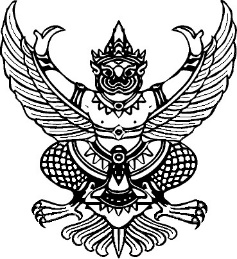 ที่ นม  90204/ว 1094				    ที่ทำการองค์การบริหารส่วนตำบลท่าจะหลุง    อำเภอโชคชัย  จังหวัดนครราชสีมา 30190      11   พฤศจิกายน  2562 เรื่อง    	ประชาสัมพันธ์แผนพัฒนาการศึกษา (พ.ศ.2561-2565) ขององค์การบริหารส่วนตำบลท่าจะหลุง เรียน    กำนันตำบลท่าจะหลุง /ผู้ใหญ่บ้าน หมู่ที่ 1 - 10/สมาชิกสภาอบต. หมู่ที่ 1-10/สิ่งที่ส่งมาด้วย    สำเนาประกาศใช้แผนพัฒนาการศึกษา (พ.ศ.2561-2565) ขององค์การบริหารส่วนตำบลท่าจะหลุง   							  จำนวน 1 ฉบับ		ตามที่องค์การบริหารส่วนตำบลท่าจะหลุง อำเภอโชคชัย จังหวัดนครราชสีมา  ได้ดำเนินการทบทวนแผนพัฒนาการศึกษา (พ.ศ.2561-2565) เพื่อใช้เป็นกรอบในการจัดทำข้อบัญญัติงบประมาณรายจ่ายประจำปีและเพื่อให้การปฏิบัติสอดคล้องตามพระราชบัญญัติข้อมูลข่าวสารของราชการ พ.ศ.2540 โดยประชาชนทุกคนมีโอกาสในการได้รับรู้ข้อมูลข่าวสารเกี่ยวกับการดำเนินงานต่าง ๆ ของรัฐได้อย่างกว้างขวาง นั้น 		องค์การบริหารส่วนตำบลท่าจะหลุง  จึงขอส่งสำเนาประกาศใช้แผนพัฒนาการศึกษา (พ.ศ.2561-2565)  เพื่อปิดประกาศให้ประชาชนทราบโดยทั่วกัน  รายละเอียดปรากฏตามเอกสารที่แนบมาพร้อมนี้ และสามารถดูได้ที่เว็บไซด์  www.thajalung.go.th อีกช่องทางหนึ่ง  อนึ่งขอความอนุเคราะห์ให้ท่าน  ได้ประชาสัมพันธ์เสียงตามสายให้ประชาชนได้รับทราบโดยทั่วกัน 		จึงเรียนมาเพื่อโปรดทราบและประชาสัมพันธ์ต่อไป					              ขอแสดงความนับถือ(นายมานิตย์    นิจกระโทก)    					 นายกองค์การบริหารส่วนตำบลท่าจะหลุง กองการศึกษา ฯ  โทรศัพท์/โทรสาร ๐-4475-6171ที่ นม  90204/ว 1068				    ที่ทำการองค์การบริหารส่วนตำบลท่าจะหลุง    อำเภอโชคชัย  จังหวัดนครราชสีมา 30190        4   พฤศจิกายน  2562 เรื่อง    	ประชาสัมพันธ์แผนพัฒนาการศึกษา (พ.ศ.2561-2565) ของศูนย์พัฒนาเด็กเล็กองค์การบริหารส่วนตำบลท่าจะหลุง เรียน    กำนันตำบลท่าจะหลุง /ผู้ใหญ่บ้าน หมู่ที่ 1 - 10/สมาชิกสภาอบต. หมู่ที่ 1-10/สิ่งที่ส่งมาด้วย    สำเนาประกาศใช้แผนพัฒนาการศึกษา (พ.ศ.2561-2565)   แผนปฏิบัติการประจำปีงบประมาณ พ.ศ.2563 และแผนปฏิบัติการประจำปีการศึกษา  2563  			       จำนวน 1 ฉบับ		ตามที่องค์การบริหารส่วนตำบลท่าจะหลุง อำเภอโชคชัย  จังหวัดนครราชสีมา ได้ดำเนินจัดทำแผนพัฒนาการศึกษา (พ.ศ.2561-2565) , แผนปฏิบัติการประจำปีงบประมาณ พ.ศ.2563 และแผนปฏิบัติการประจำปีการศึกษา  2563  ซึ่งสถานศึกษาได้ประกาศใช้แผนพัฒนาการศึกษาของสถานศึกษาเรียบร้อยแล้ว  เพื่อให้การปฏิบัติสอดคล้องตามพระราชบัญญัติข้อมูลข่าวสารของราชการ พ.ศ.2540 โดยประชาชนทุกคนมีโอกาสในการได้รับรู้ข้อมูลข่าวสารเกี่ยวกับการดำเนินงานต่าง ๆ ของรัฐได้อย่างกว้างขวาง นั้น 		องค์การบริหารส่วนตำบลท่าจะหลุง  จึงขอส่งสำเนาประกาศประกาศใช้แผนพัฒนาการศึกษา (พ.ศ.2561-2565)  แผนปฏิบัติการประจำปีงบประมาณ พ.ศ.2563  และแผนปฏิบัติการประจำปีการศึกษา  2563  เพื่อปิดประกาศให้ประชาชนทราบโดยทั่วกัน  รายละเอียดปรากฏตามเอกสารที่แนบมาพร้อมนี้ และสามารถดูได้ที่เว็บไซด์  www.thajalung.go.th อีกช่องทางหนึ่ง  อนึ่งขอความอนุเคราะห์ให้ท่าน  ได้ประชาสัมพันธ์เสียงตามสายให้ประชาชนได้รับทราบโดยทั่วกัน 		จึงเรียนมาเพื่อโปรดทราบและประชาสัมพันธ์					              ขอแสดงความนับถือ(นายมานิตย์    นิจกระโทก)    					 นายกองค์การบริหารส่วนตำบลท่าจะหลุง กองการศึกษา ฯ  โทรศัพท์/โทรสาร ๐-4475-6171